Новогодний сценарий для детей старшего дошкольного возраста  «Волшебный телевизор»Действующие лица (взрослые): Ведущая, Дед Мороз, Снегурочка, Фиксики: Симка и Нолик.
Дети: Снежинки, лесные звери, Кот Матроскин, Шарик и мама д.Фёдора.
Под музыку дети вбегают в залСт.гр.Подгот.гр.Вед: С Новым годом поздравляю!         И хозяев и гостей,         Счастья всем, добра желаю         И погожих, ясных дней.1 реб:  Здравствуй, елка, как мы рады
            Что ты снова к нам пришла
            И в зелененьких иголках
            Свежесть леса принесла!2 реб:  На ветвях твоих игрушки
            И фонарики горят,
            Разноцветные хлопушки,
            Бусы разные горят!3 реб:  Ты свежесть лесную рассветную
            Внесла в нашу комнату светлую,
            Расправила иглы смолистые
            Зажгись огоньками искристыми!Ст.гр. ХороводПодг.гр. Хоровод4 реб: Ждали этот праздник
           Долго, целый год,
           Скоро, скоро Дед Мороз
           В гости к нам придёт.

5 реб: С ним и ёлка наша
           Станет только краше!
           Будет веселее,
           В зале красивее!
6 реб: А Снегурочка для нас
           Хоровод заведёт
           Вместе с нами возле ёлки
           Песенку споёт!
           Люблю я петь! 
           Люблю плясать!
           Надо нам Снегурку звать!Вед: Давайте мы присядем на стульчики и позовем Снегурку.

7 реб: Чтоб Снегурка появилась
           Надо всем снежинкам
           Дружно возле ёлочки 
           В вальсе закружится!Ст.гр.Танец СнежинокПод.гр. Танец СнежинокПод конец музыки входит Снегурочка.

Снегур: Здравствуйте друзья, Вы звали?
              С Новым годом я спешу
              Всех гостей и вас поздравить.Вед: Снегурочка, как мы рады видеть тебя. А разве Дедушка Мороз не с тобой?
Снегурочка: Раз он к вам еще не пришёл, я вам открою секрет. Каждый год Дед Мороз собирает всем детям подарки и радуется, что всем собрал их и подарил. Но вот ему самому никто и никогда подарков не дарил. Может быть вы, ребята, придумаете, что ему можно сегодня подарить?
Вед: А давайте придумаем что-нибудь необычное. Снегурочка, знает ли Дедушка Мороз, что такое мультфильмы?
Снегурочка: Ой, а что это такое? Я и сама не знаю. Мы с ним живем в дремучем лесу. Там не бывает мультфильмов. 
Вед: И телевизора у вас нет?
Снегурочка: Мы с Дедом Морозом никогда не видели телевизора.
Вед: (обращает внимание на "телевизор", сделанный из ширмы, и украшенный мишурой, стоящий в зале) Вот, смотри Снегурочка - это телевизор, там живут мультфильмы, а дети любят их смотреть. Может быть и Деду Морозу понравится?
Снегурочка: Вот так домик для мультфильмов! Только нужно их оживить. Вот у меня волшебная снежная палочка есть. Махну ей на ваш телевизор и мультфильмы в нем оживут и к нам на праздник придут. Устроим Деду Морозу мульт-концерт! 
(Снегурочка берёт палочку, взмахивает ею. Слышится музыка вступления к песне "Российский Дед Мороз" и выходит из "телевизора" сам Дед Мороз)

ДМ.: Что за чудеса? Как я здесь оказался? Из какого это я домика вылез? Или это ворота такие чудесные?Вед: Здравствуй, Дедушка Мороз. Это не домик и не ворота, это телевизор! Снегурочка нам его сделала волшебным, и сегодня все гости к нам будут приходить через него.
(Лесные звери готовятся, становятся за телевизор для выхода)
ДМ.: Вот так чудо расчудесное - телевизор! (Осматривает его удивлённо, разводя руками) А зачем он нужен?
Дети: Чтобы мультики смотреть!
Вед: Дед Мороз, ты столько нам подарков приносишь в новый год, а мы для тебя еще никогда подарков не дарили. Вот и решили тебе сегодня подарить мультипликационный подарок. Мы пригласили мультфильмы на наш праздник! Присаживайся Дед Мороз и смотри, кто к нам сюда торопится.(Звучит музыка, выбегают лесные звери из телевизора и встают полукругом к родителям лицом:Здравствуйте гости!          Здравствуй Дедушка Мороз!
Пробирались мы сюда через рощицу берез.
 Через чащу, через лес,
 И вдруг очутились здесь!
 Вот так чудо из чудес!
 И на празднике сегодня 
 Для тебя, Дед Мороз. Возле ёлки новогодней
 Мы станцуем, не вопрос!
 Веселить тебя мы будем,
 Хлопай весело скорей. Все тебя мы очень любим,
 С нами радуйся смелей!
 С Новым годом поздравляем!
 И наш танец начинаем!Ст.гр. Танец  зверят
Подг.гр. Танец зверят
Д.М: Ай да зверушки! Весело плясали!
        Радость мне доставили!
        Песни песть заставили!
Становитесь все в кружок
Каждый ведь - мой дружок!
Остальные не зевайте, 
Да за нами повторяйте!

Ст.гр. ХороводПод.гр. Хоровод
(После хоровода дети играющие Кота Матроскина, Шарика и маму д. Федора, готовятся за телевизором)

(Дети садятся. Звучит музыка из мультфильма «Зима в простоквашино» Выходят Матроскин и Шарик)

ДМ: Вот это да.....до чего же техника то дошла!
(Выходит мама д.Федора)
Мама: Это не техника дошла, а я сама сюда дошла, на лыжах!Снегурочка: А помнишь, Дедушка Мороз, как мы с тобою вместе на лыжах в лесу катались?
ДМ: Помню, внученька, да вот теперь хочу узнать - умеют ли эти ребята кататься на лыжах?
Вед: Конечно умеют! Посмотри Дед Мороз. Сначала тебе покажут мультипликационные герои Кот Матроскин и Шарик, а потом и другие ребята.
       Игра - соревнование на мини лыжах..."Кто быстрее до Деда Мороза дотронется"
(Дети с двух сторон от ёлки вперед бегут на мини лыжах и возвращаются на место взяв за руку ДМ.) (Пока дети играют, гаснет елка. Взрослые играющие Фиксиков, готовятся за телевизором)
ДМ: Ох, ребята, пока мы с вами играли, ёлочка то погасла.        Я сейчас посох свой возьму        И ёлочку нашу зажгу! Помогайте мне, ребята: "Крикнем дружно 1,2,3, наша елочка гори! (Дети повторяют два раза, ДМ посохом прикасается к ёлочке, она зажигается. Дети хлопают и она снова потухает)

Снегурочка: Тут что -то не так. Почему то твой волшебный посох, Дедушка Мороз, не работает.

Вед: А когда что то и где то не работает, кого мы позвать можем?
Дети: Фиксиков!
(Звучит музыка из МФ "Фиксики"
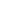 Вед: Правильно! А вот и они, встречайте!

Симка: Привет, ребята! Что то случилось?
ДМ: Здравствуйте, как вас зовут?
Симка: Я- Симка! 
Нолик: А я Нолик, братик её. Так что у вас сломалось?
ДМ: Фиксики, вы можете починить мой посох. Что то с ним случилось, не можем елочку зажечь.
Симка: Да.....дело серьёзное. Ты Нолик осматривай посох, а я фонарики посмотрю, их тоже починю. ( Под песенку «А кто такие фиксики», герои этого мультфильма имитируют что чинят посох и фонарики. Нолик стучит молотком, Симка бегает вокруг елочки с гаечным ключом и делает вид что подкручивает лампочки на елке. Когда все сделали, то вместе, подают посох Дедушке Морозу и говорят "Ты- дыщь!"
Нолик: Готов твой посох Дед Мороз! Вот теперь зажигай елочку!
ДМ: Давайте все вместе еще раз скажем "1,2,3, елочка гори!                                             Гори, гори ясно, чтобы не погасла!"

(Елочка зажигается и больше не гаснет)
ДМ: Вот спасибо вам, Фиксики, какие вы мастера! Оставайтесь с нами на празднике!Фиксики: Мы, помогаторы. Вставайте с нами в хоровод, вместе встретим Новый Год!(дети окружают их и танцуют делая соответствующие песенке движения Танец- "Помогатор"
ДМ: Да уж....никто мне такой концерт еще не показывал, никто мне такого подарка никогда не дарил. А тут сразу столько героев мультфильмов пришло. Стало на душе так хорошо!Но про одного Новогоднего героя мы забыли. Кто мне скажет, какому герою будет посвящен следующий год?Правильно, ГОДУ ПЕТУХА. Он волшебный Петушок –
Новогодний гребешок.
Огнена головушка,
Красная бородушка.Очень рано он встает.Деткам песенки поет!
Кукареку ко-ко-ко,
Новый год недалеко!Солнце красное, вставай!
Танец с нами начинай!Танец 
Снегурочка: Дед Мороз, а теперь пора и тебе дарить подарки детям!
ДМ: Ну, раз ваш телевизор такой волшебный, то пусть подарки в нем и окажутся!ДМ : (водит посохом над телевизором)          Раз, два, три, четыре, пять,          Пусть вокруг будет сиять           И появятся подарки           В этот новый год опять! (Звучит волшебная музыка, достает из телевизора коробочку и передает воспитателю.)
Вед: Вот спасибо тебе, ДМ, а что же там в коробке? Ребята, хотите посмотреть?
Дети: Да!
(достает из коробки другую коробку тоже украшенную, в ней другую такую же, в той другую и так несколько раз. А в самой последней маленькой записка на маленькой открытке "Все подарочки я спрятал в вашей группе. Пойдите, поищите"
Вед: Какой же ты, Дедушка хитренький, разыграть нас решил напоследок?ДМ: А это чтобы и вам радость доставить, милые дети! 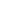        Не видал ещё, я таких детей на свете!
       И за вашу доброту, я вас всех благодарю!
       Ваш концерт я не забуду!
В новый год опять приду!
ДМ и Снег (вместе) С Новым годом! С новым счастьем!                                   Ну а мы всех гостей,                                   Мам и пап зовем с собою                                   На веселый хоровод!
Хоровод "Маленькой елочке"
Вед: Уважаемые гости, родители, дорогие дети! Поздравляем вас всех с Новым Годом! Желаем от всего сердца чтобы НГ был счастливым и никогда ваша душа чтобы не грустила. Пусть в этом году будет больше улыбок, смеха и слез только от счастья! А теперь приглашаем вас сфотографировать детей возле новогодней елки!

